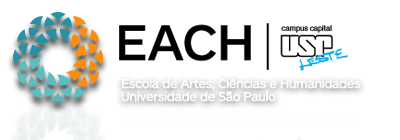 Graduação em Gestão de Políticas PúblicasDisciplina: Elaboração e Avaliação de Projetos no Setor Público                 COD.: ACH 3575Semestre do Curso: 2º/2019                                                                    CH Semanal: 4 horasPlano de CursoProfa. Patricia Mendonça                                                           quartas-feiras- noturnoEmentaGestão por Resultados. Projetos: origem, importância, tipos e finalidades. Análise de demandas e Atores. Diagnóstico Institucional. Elaboração de Projetos: técnicas, metodologias, etapas, formato, planejamento. Captação de recursos.OBJETIVOs Objetivos Compreender o conceito de projeto e suas particularidades no Setor Público;Conhecer ferramentas e metodologias de elaboração de projetos;Vivenciar etapas de elaboração de um projeto público;Conhecer os riscos, dificuldades e potencialidades no desenvolvimento de projetos públicos;Conhecer fontes externas de recursos para desenvolvimento de projetos públicos.Objetivos de aprendizagem/complementares Proporcionar ao aluno vivenciar e sensibilizar-se com projetos públicos, desenvolvendo um projeto para solução de um problema público que abordará as principais etapas lógicas de construção de um modelo de intervenção prática.Os objetivos complementares são desenvolver a criatividade, comunicação verbal, relacionamento pessoal, negociação, tomada de decisão, trabalho em equipe, bem como desenvolver o espírito crítico. CONTEÚDO Entendendo projetos no setor público1.Gestão burocrática e Gestão por resultados 1.2 Conceitos, Características e Tipos de Projetos 1.3 Especificidades dos projetos Públicos1.4 A Gestão Pública, o Gestor Público e a Gestão de Projetos no BrasilIniciação de um Projeto2.Identificação de Oportunidades de Intervenção2.2. Análise de Demandas2.3 Partes Interessadas Metodologias de Elaboração e Monitoramento de Projetos: Marco Lógico, Zopp e PMIPlanejamento e Desenvolvimento do Projeto4. Detalhamento do Escopo e Elaboração do Marco Lógico4.2 Cronograma4.3 Estrutura Organizacional: atores envolvidos, equipes, responsáveis, plano comunicação, 4.4 Estimativas de Custos e Orçamentação4.5 Plano de AvaliaçãoProspecção de Recursos para o Projeto5.1 Identificação de Fontes de Recursos5.2 Plano de Captação de RecursosMETODOLOGIAO curso busca articular teoria e prática por meio de estratégias de ensino-aprendizagem como: aulas expositivas e dialogadas; exposição de vídeos com debate; vivências de grupo; filmes; estudos de caso; Elaboração de um projeto, em grupo, de acordo com orientações apresentadas no material da disciplina.CRITÉRIO DE AVALIAÇÃONota 1- média das atividades em sala (35%)- grupo- apenas alunos presentes em sala terão nota computadaNota 2- Projetos Parcial +Apresentação + projeto  final (35%) - grupoNota 3- prova- Individual (30%)BIBLIOGRAFIAARMANI, D. Como Elaborar Projetos: guia prático para elaboração e gestão de projetos sociais. Editora Tomo, 2009.BOULLOSA, R. (Org.);ARAÚJO, Edgilson Tavares (Org.) . Avaliação e Monitoramento de Projetos Sociais. 1. ed. Curitiba: IESDE, 2009. v. 1. 261p .FUNDAP. Educação continuada: Gestão de programas e projetos governamentais. Planejamento e gerenciamento de projetos. São Paulo: Fundap, 2006. Disponível em: <https://dba3.wikispaces.com/file/view/PLANEJ_E_GERENC_DE_PROJETOS-FUNDAP.pdf>. Acesso em 29 jun. 2016.PFEIFFER, P. Gerenciamento de projetos de desenvolvimento - Conceitos, instrumentos e aplicações. Rio de Janeiro: Brasport, 2005.PFEIFFER, P. O Quadro Lógico: Um método para planejar e gerenciar mudanças. Em: GIACOMONI, J.; PAGNUSSAT, J. L. (org.). Planejamento e orçamento governamental - coletânea Brasília: ENAP, 2006. REZENDE, D. Planejamento estratégico municipal: projeto de planejamento e de políticas públicas de um município brasileiro.  Planejamento e Políticas Públicas, N° 32, 2009. Disponível em: <http://www.ipea.gov.br/ppp/index.php/PPP/article/view/15>. Acesso em 29 jun. 2016.SECCHI, L. Modelos organizacionais e reformas da administração pública. Revista de Administração Pública, v. 43, n. 2, p. 347-369, 2009.XAVIER, C. M.; CHUERI, L. O. V. Metodologia de gerenciamento de projetos no Terceiro Setor. Rio de Janeiro: Brasport, 2008.MMA. MINISTÉRIO DO MEIO AMBIENTE. Secretaria de Coordenação da Amazônia. Monitoramento e avaliação de projetos: métodos e experiências. Brasília, 2004. Disponível em http://www.mma.gov.br/estruturas/168/_publicacao/168_publicacao30012009115158.pdf ESTRAVIZ, MARCELO. Um dia de Captador. Dicas a partir do cotidiano para quem busca aliados e doações. Versão Ebook no Stoa.Goldschmidt, ANDREA; Calfat, SYLVIA. Manual de Captação de Recursos. APOENA Sustentável, Disponível no STOA.CronogramaCronogramaCronogramaCronogramaCronogramaCronogramaDataConteúdo/AtividadesIndicações Leitura Materiais Apoio/ entrega de Avaliações Materiais Apoio/ entrega de Avaliações107/08Apresentação e Discussão Curso Formação de equipesGestão Burocrática e Gestão por ResultadosSECCHI, L. Modelos organizacionais e reformas da administração pública. Revista de Administração Pública, v. 43, n. 2, p. 347-369, 2009.Iniciar leitura de materiais para aulas Iniciar contatos para formação de grupoIdeal 5 participantesIniciar leitura de materiais para aulas Iniciar contatos para formação de grupoIdeal 5 participantes214/08Políticas, Públicas, Programas e Projetos Projetos no Setor Público no BrasilARMANI (2009), Introdução, Cap 1, 2e  3Plano Municipal (SP) Primeira Infânciahttps://www.prefeitura.sp.gov.br/cidade/secretarias/upload/Plano_Municipal_pela_Primeira_Infancia.pdfPreencher Formulário Equipes Atividade 1 Discussão vídeo SANEAMENTO básico, de Jorge Furtado, Brasil, 2007. Disponível em: <https://www.youtube.com/watch?v=CKOsCD6BItc>.Preencher Formulário Equipes Atividade 1 Discussão vídeo SANEAMENTO básico, de Jorge Furtado, Brasil, 2007. Disponível em: <https://www.youtube.com/watch?v=CKOsCD6BItc>.321/08Políticas, Públicas, Programas e Projetos Projetos no Setor Público no BrasilPFEIFFER, P. Gerenciamento de projetos de desenvolvimento - Conceitos, instrumentos e aplicações. Rio de Janeiro: Brasport, 2005.FUNDAP. Educação continuada: Gestão de programas e projetos governamentais. Planejamento e gerenciamento de projetos. São Paulo: Fundap, 2006. ARMANI (2009) Cap 4 e 5Convidado Prefeitura SPAtividade 2 Pesquisar outros municípios que tenham planos municipais. Trazer exemplo com comentários acerca de:Áreas prioritáriasAções Inter setoriaisEstratégias de ImplementaçãoAtividade 2 Pesquisar outros municípios que tenham planos municipais. Trazer exemplo com comentários acerca de:Áreas prioritáriasAções Inter setoriaisEstratégias de Implementação428/08Políticas, Públicas, Programas e Projetos Projetos no Setor Público no BrasilPFEIFFER, P. Gerenciamento de projetos de desenvolvimento - Conceitos, instrumentos e aplicações. Rio de Janeiro: Brasport, 2005.FUNDAP. Educação continuada: Gestão de programas e projetos governamentais. Planejamento e gerenciamento de projetos. São Paulo: Fundap, 2006. ARMANI (2009) Cap 4 e 5Atividade 3 Grupos devem trazer exemplos de projetos sobre primeira infância: como se alinham com as PP e programas? qual o escopo? qual objetivo? quais indicadores?Atividade 3 Grupos devem trazer exemplos de projetos sobre primeira infância: como se alinham com as PP e programas? qual o escopo? qual objetivo? quais indicadores?Semana da pátria- semana de recesso na USPSemana da pátria- semana de recesso na USPSemana da pátria- semana de recesso na USPSemana da pátria- semana de recesso na USP511/09Metodologia Zoop Árvore de Problemas e ObjetivosPFEIFFER, P. Gerenciamento de projetos de desenvolvimento - Conceitos, instrumentos e aplicações. Rio de Janeiro: Brasport, 2005.FUNDAP. Educação continuada: Gestão de programas e projetos governamentais. Planejamento e gerenciamento de projetos. São Paulo: Fundap, 2006. ARMANI (2009) Cap 4 e 5Atividade 4 elaboração da arvore de problemas e objetivosAtividade 4 elaboração da arvore de problemas e objetivos618/09Contextualização macroContextualização MicroAtores e análise institucionalFUNDAP. Educação continuada: Gestão de programas e projetos governamentais. Planejamento e gerenciamento de projetos. São Paulo: Fundap, 2006. ARMANI (2009) Cap 4 e 5Atividade 5- Definição do proponente, objetivos, população alvo do projeto  725/09Contextualização macroContextualização MicroAtores e análise institucionalFUNDAP. Educação continuada: Gestão de programas e projetos governamentais. Planejamento e gerenciamento de projetos. São Paulo: Fundap, 2006. ARMANI (2009) Cap 4 e 5Atividade 6- analise de atores e matriz de envolvimento do projeto 802/10Prova- individualMarco LógicoPFEIFFER, P. O Quadro Lógico: Um método para planejar e gerenciar mudanças. Em: GIACOMONI, J.; PAGNUSSAT, J. L. (org.). Planejamento e orçamento governamental - coletânea Brasília: ENAP, 2006. ARMANI (2009) Cap 4 e 5BOULLOSA e ARAÚJO (2009) Pag. 179 a 202Entrega parcial  1 dos projetos dos grupos- itens 1 e 2 do roteiro 909/10Feedbacks da 1 entrega parcialMarco Lógico (continuação)Ajustes entrega parcial 1Marco Lógico- continuaçãoAtividade 6- elaboração da matriz do marco lógico do projeto: objetivos, produtos e definição de indicadores1016/10Semana de GPPAtendimento aos grupos na primeira etapa- em seguida atividades do curso de GPP1123/10Finalização da Matriz LógicaMatriz Operacional – cronograma/ equipe / orçamento (início)Mesma das aulas anteriores Atividades e indicadores operacionais (monitoramento)MMA (2004)- nesta publicação há diversos exemplos de projetos, ainda que o roteiro e formato não sejam exatamente os que estamos adotando, há exemplos interessantes de atividades/indicadores ( pag 49-60, pag 129)FUNDAP. Educação continuada: Gestão de programas e projetos governamentais. Planejamento e gerenciamento de projetos. São Paulo: Fundap, 2006. PFEIFFER, P. Gerenciamento de projetos de desenvolvimento - Conceitos, instrumentos e aplicações. Rio de Janeiro: Brasport, 2005.XAVIER, C. M.; CHUERI, L. O. V. Metodologia de gerenciamento de projetos no Terceiro Setor. Rio de Janeiro: Brasport, 2008.ARMANI (2009) Cap 4 e 5Revisão da Atividade 6 Atividade 7 Matriz Operacional e estrutura Organizacional do Projeto1206/11Matriz Operacional – cronograma/ equipe / orçamento (início)Mesma da aula anteriorAtividade 8 -Cronograma, Orçamento1313/11Apresentando seu projetoCaptação de RecursosOrientações para as apresentações finaisEstratégias de Captação de RecursosEstraviz (2017), pag 56, captação com governo, mas também as outras partes.Goldschmidt e Calfat (pag. 60-85)Revisão das atividades 7 e 81427/11Apresentações dos GruposApresentação grupos - Por sorteioEntrega Final- estrutura completa do projeto com todos os itens (finalizar itens de 9-11)1504/12Prova Sub